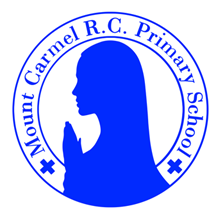 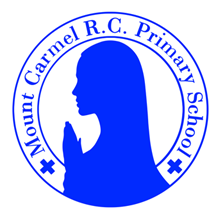 KS2 Curriculum Overview: Years 3-6 in Autumn OneKS2 Curriculum Overview: Years 3-6 in Autumn OneKS2 Curriculum Overview: Years 3-6 in Autumn OneKS2 Curriculum Overview: Years 3-6 in Autumn OneKS2 Curriculum Overview: Years 3-6 in Autumn OneOverview of teaching and learning approach  Throughout the SOW there are opportunities to introduce and practise appropriate target language vocabulary, to identify and use nouns, adjectives, verbs, prepositions, and conjunctions in the target language, to explore and build a secure understanding of the target language phonics, and to find out more about the culture of the target language countries. There is access to native speaker pronunciation in every lesson.Progression in vocabulary acquisition, grammar, and phonics, is planned for and built in across the 4 stages. Language learning skills and links between languages and literacy are explored age and stage appropriately. Within the body of the lessons there are planned for /suggested opportunities to sing, play games, perform, develop extended writing (Rainbow Writing), keep a record, and make links across the curriculum. Throughout the SOW there are opportunities to introduce and practise appropriate target language vocabulary, to identify and use nouns, adjectives, verbs, prepositions, and conjunctions in the target language, to explore and build a secure understanding of the target language phonics, and to find out more about the culture of the target language countries. There is access to native speaker pronunciation in every lesson.Progression in vocabulary acquisition, grammar, and phonics, is planned for and built in across the 4 stages. Language learning skills and links between languages and literacy are explored age and stage appropriately. Within the body of the lessons there are planned for /suggested opportunities to sing, play games, perform, develop extended writing (Rainbow Writing), keep a record, and make links across the curriculum. Throughout the SOW there are opportunities to introduce and practise appropriate target language vocabulary, to identify and use nouns, adjectives, verbs, prepositions, and conjunctions in the target language, to explore and build a secure understanding of the target language phonics, and to find out more about the culture of the target language countries. There is access to native speaker pronunciation in every lesson.Progression in vocabulary acquisition, grammar, and phonics, is planned for and built in across the 4 stages. Language learning skills and links between languages and literacy are explored age and stage appropriately. Within the body of the lessons there are planned for /suggested opportunities to sing, play games, perform, develop extended writing (Rainbow Writing), keep a record, and make links across the curriculum. Throughout the SOW there are opportunities to introduce and practise appropriate target language vocabulary, to identify and use nouns, adjectives, verbs, prepositions, and conjunctions in the target language, to explore and build a secure understanding of the target language phonics, and to find out more about the culture of the target language countries. There is access to native speaker pronunciation in every lesson.Progression in vocabulary acquisition, grammar, and phonics, is planned for and built in across the 4 stages. Language learning skills and links between languages and literacy are explored age and stage appropriately. Within the body of the lessons there are planned for /suggested opportunities to sing, play games, perform, develop extended writing (Rainbow Writing), keep a record, and make links across the curriculum. Autumn One Year 3Year 4Year 5Year 6Autumn One Beginning to be language detectives and explore language learning skills.Revisiting and developing language learning skills as “language detectives”.Revisiting and extending language learning skills l as “language detectives”.Revisiting and enhancing language learning skills l as “language detectives”.Autumn One Unit Title:Greetings, numbers,coloursUnit Title:Welcome to school,super learners.Unit Title:Talking about “us”.School subjects.Unit Title:Revisiting “me”.Telling the time and the daily life of a superhero.Autumn One Begin to explore the target language: greetings, asking a name, and 10 numbers (1-10) and colours.Begin to explore sounds and spelling links in numbers and colours.Recall familiar language from Stage 1 – personal information questions and answers, days of week, numbers, colours, sound spelling links, and to practise the language of the school environment. Opportunity to explore a target language school building and make comparisons with own school.Children  revisit and extend understanding of nouns and how to use these in simple target language sentences about classroom objects.Revisit and build upon prior learning of personal information. Begin to explore how to form and use 3rd person singular to introduce a friend Talking about feelings and generating extended sentences with reasons for feelings.Broadening of vocabulary, revisiting and practising expressing likes and dislikes with school subjects and extending sentences using conjunctions and opinions.Recall, revisit and use familiar language in new contexts to talk about “It’s okay to be me”. Explore a poem and write a simple poem. Focus on the verbs to be (I am) and to have (I have) and extended feelings from stage 3. Revisit and practise numbers and apply to “o’clock” time sentences.Use “o’clock times in a spoken question and answer in 1st and 2nd person singular / and simple story cartoon about a “superhero school pupil’s daily routine KS2 Curriculum Overview: Years 3-6 in Autumn TwoKS2 Curriculum Overview: Years 3-6 in Autumn TwoKS2 Curriculum Overview: Years 3-6 in Autumn TwoKS2 Curriculum Overview: Years 3-6 in Autumn TwoKS2 Curriculum Overview: Years 3-6 in Autumn TwoOverview of teaching and learning approach  Throughout the SOW there are opportunities to introduce and practise appropriate target language vocabulary, to identify and use nouns, adjectives, verbs, prepositions, and conjunctions in the target language, to explore and build a secure understanding of the target language phonics, and to find out more about the culture of the target language countries. There is access to native speaker pronunciation in every lesson.Progression in vocabulary acquisition, grammar, and phonics, is planned for and built in across the 4 stages. Language learning skills and links between languages and literacy are explored age and stage appropriately. Within the body of the lessons there are planned for /suggested opportunities to sing, play games, perform, develop extended writing (Rainbow Writing), keep a record, and make links across the curriculum. Throughout the SOW there are opportunities to introduce and practise appropriate target language vocabulary, to identify and use nouns, adjectives, verbs, prepositions, and conjunctions in the target language, to explore and build a secure understanding of the target language phonics, and to find out more about the culture of the target language countries. There is access to native speaker pronunciation in every lesson.Progression in vocabulary acquisition, grammar, and phonics, is planned for and built in across the 4 stages. Language learning skills and links between languages and literacy are explored age and stage appropriately. Within the body of the lessons there are planned for /suggested opportunities to sing, play games, perform, develop extended writing (Rainbow Writing), keep a record, and make links across the curriculum. Throughout the SOW there are opportunities to introduce and practise appropriate target language vocabulary, to identify and use nouns, adjectives, verbs, prepositions, and conjunctions in the target language, to explore and build a secure understanding of the target language phonics, and to find out more about the culture of the target language countries. There is access to native speaker pronunciation in every lesson.Progression in vocabulary acquisition, grammar, and phonics, is planned for and built in across the 4 stages. Language learning skills and links between languages and literacy are explored age and stage appropriately. Within the body of the lessons there are planned for /suggested opportunities to sing, play games, perform, develop extended writing (Rainbow Writing), keep a record, and make links across the curriculum. Throughout the SOW there are opportunities to introduce and practise appropriate target language vocabulary, to identify and use nouns, adjectives, verbs, prepositions, and conjunctions in the target language, to explore and build a secure understanding of the target language phonics, and to find out more about the culture of the target language countries. There is access to native speaker pronunciation in every lesson.Progression in vocabulary acquisition, grammar, and phonics, is planned for and built in across the 4 stages. Language learning skills and links between languages and literacy are explored age and stage appropriately. Within the body of the lessons there are planned for /suggested opportunities to sing, play games, perform, develop extended writing (Rainbow Writing), keep a record, and make links across the curriculum. Autumn Two YEAR 3YEAR 4YEAR 5YEAR 6Autumn Two Beginning to be language detectives and explore language learning skills.Revisiting and developing language learning skills as “language detectives”.Revisiting and extending language learning skills as “language detectives”.Revisiting and enhancing language learning skillsl as “language detectives”.Autumn Two Unit Title:Colours, classroom commands, calendar,celebrations.Unit Title:Bonfire Night poem, classroom commands, places in town and Christmas shoppingUnit Title:In the city, Shopping and Festive jumpers.Unit Title:Homes and houses.Elf on the shelf.Autumn Two Continue to practise greetings, feelings, and name.Make links with familiar and unfamiliar colour adjectives and bonfire night celebrations.Practise target language for days of the week and months of the year.Explore Christmastime in target language country.Recall familiar language from Stage 1 –colours, sound spelling links, and understand/explore a simple target language Bonfire Night poem. Opportunity to explore a target language shops in town and make comparisons with own town. Asking where a place is.Shopping for presents.Children revisit and extend understanding of nouns and how to use these in simple target language questions and answers.Revisit and build upon prior learning of shops. Begin to understand and develop simple descriptions of places. Explore the capital city and make comparisons Use nouns and adjectives in simple descriptive sentences about places to visit and reasons why.Revisit and extend shopping dialogues with a festive charity stall.Practise use of adjectives and understanding unfamiliar language in festive jumper descriptions.Recall, revisit and use familiar language in new contexts to describe orally and writing a house and furniture.Listen, understand, and enjoy a spooky house storyPractise nouns and adjectives with items of furniture.Explore famous castles in target language country.Ask and answer the questions “Where is” with prepositions of place.Practise language of the unit with “elf on the shelf”.   KS2 Curriculum Overview: Years 3-6 in Spring OneKS2 Curriculum Overview: Years 3-6 in Spring OneKS2 Curriculum Overview: Years 3-6 in Spring OneKS2 Curriculum Overview: Years 3-6 in Spring OneKS2 Curriculum Overview: Years 3-6 in Spring OneOverview of teaching and learning approach  Throughout the SOW there are opportunities to introduce and practise appropriate target language vocabulary, to identify and use nouns, adjectives, verbs, prepositions, and conjunctions in the target language, to explore and build a secure understanding of the target language phonics, and to find out more about the culture of the target language countries. There is access to native speaker pronunciation in every lesson.Progression in vocabulary acquisition, grammar, and phonics, is planned for and built in across the 4 stages. Language learning skills and links between languages and literacy are explored age and stage appropriately. Within the body of the lessons there are planned for /suggested opportunities to sing, play games, perform, develop extended writing (Rainbow Writing), keep a record, and make links across the curriculum. Throughout the SOW there are opportunities to introduce and practise appropriate target language vocabulary, to identify and use nouns, adjectives, verbs, prepositions, and conjunctions in the target language, to explore and build a secure understanding of the target language phonics, and to find out more about the culture of the target language countries. There is access to native speaker pronunciation in every lesson.Progression in vocabulary acquisition, grammar, and phonics, is planned for and built in across the 4 stages. Language learning skills and links between languages and literacy are explored age and stage appropriately. Within the body of the lessons there are planned for /suggested opportunities to sing, play games, perform, develop extended writing (Rainbow Writing), keep a record, and make links across the curriculum. Throughout the SOW there are opportunities to introduce and practise appropriate target language vocabulary, to identify and use nouns, adjectives, verbs, prepositions, and conjunctions in the target language, to explore and build a secure understanding of the target language phonics, and to find out more about the culture of the target language countries. There is access to native speaker pronunciation in every lesson.Progression in vocabulary acquisition, grammar, and phonics, is planned for and built in across the 4 stages. Language learning skills and links between languages and literacy are explored age and stage appropriately. Within the body of the lessons there are planned for /suggested opportunities to sing, play games, perform, develop extended writing (Rainbow Writing), keep a record, and make links across the curriculum. Throughout the SOW there are opportunities to introduce and practise appropriate target language vocabulary, to identify and use nouns, adjectives, verbs, prepositions, and conjunctions in the target language, to explore and build a secure understanding of the target language phonics, and to find out more about the culture of the target language countries. There is access to native speaker pronunciation in every lesson.Progression in vocabulary acquisition, grammar, and phonics, is planned for and built in across the 4 stages. Language learning skills and links between languages and literacy are explored age and stage appropriately. Within the body of the lessons there are planned for /suggested opportunities to sing, play games, perform, develop extended writing (Rainbow Writing), keep a record, and make links across the curriculum. Spring One YEAR 3YEAR 4YEAR 5YEAR 6Spring One Beginning to be language detectives and explore language learning skills.Revisiting and developing language learning skills as “language detectives”.Revisiting and extending language learning skills as “language detectives”.Revisiting and enhancing language learning skills as “language detectives”.Spring One Unit Title:AnimalsUnit Title:Epiphany, Alien family tree and facesUnit Title:Healthy EatingGoing to the market Fruit salad recipeUnit Title:Investigating sportsSpring One Animals we see around us First focus on nouns in the target language.Simple investigations of singular nouns used with indefinite articles.Expressing likes using “My favourite animal is…”Speaking and writing silly sentences about animals and habitats to practise use of nouns.Begin to explore use of bilingual dictionaries as word reference tools and find new animal nous to create fantastical animals.Cultural focus on target language Epiphany celebrations. Cultural similarities and differences.Members of a family. First proper introduction to the PLN alien family and pets.Practise asking and giving a name.Use of face part nouns to describe a face.Design an alien or monster face.Numbers and colours to describe face parts.Begin to explore position of adjectives.  Use of bilingual dictionaries: adjectives. Revisit fruit and vegetable nouns and extend with unfamiliar language.Revisit and practise shopping dialogue and extend with quantities and plural nouns.Revisit and practise classroom commands and explore and use unfamiliar verbs and commands to create own fruit salads as spoken and written descriptions.Use of bilingual dictionaries to find new language for individual creative writing. Recall and revisit how to say and write an extended sentence about a like/dislike or preference with a conjunction and a reason and a sport noun.Cultural exploration of target language specific sports.Explore and practise use of verb to play in present tense in target language. Reading comprehension about sports and preferences.Revisit, recall and extend nouns for clothes and use of adjectives to create a school sports kit.Bilingual dictionary use.KS2 Curriculum Overview: Years 3-6 in Spring TwoKS2 Curriculum Overview: Years 3-6 in Spring TwoKS2 Curriculum Overview: Years 3-6 in Spring TwoKS2 Curriculum Overview: Years 3-6 in Spring TwoKS2 Curriculum Overview: Years 3-6 in Spring TwoOverview of teaching and learning approach  Throughout the SOW there are opportunities to introduce and practise appropriate target language vocabulary, to identify and use nouns, adjectives, verbs, prepositions, and conjunctions in the target language, to explore and build a secure understanding of the target language phonics, and to find out more about the culture of the target language countries. There is access to native speaker pronunciation in every lesson.Progression in vocabulary acquisition, grammar, and phonics, is planned for and built in across the 4 stages. Language learning skills and links between languages and literacy are explored age and stage appropriately. Within the body of the lessons there are planned for /suggested opportunities to sing, play games, perform, develop extended writing (Rainbow Writing), keep a record, and make links across the curriculum. Throughout the SOW there are opportunities to introduce and practise appropriate target language vocabulary, to identify and use nouns, adjectives, verbs, prepositions, and conjunctions in the target language, to explore and build a secure understanding of the target language phonics, and to find out more about the culture of the target language countries. There is access to native speaker pronunciation in every lesson.Progression in vocabulary acquisition, grammar, and phonics, is planned for and built in across the 4 stages. Language learning skills and links between languages and literacy are explored age and stage appropriately. Within the body of the lessons there are planned for /suggested opportunities to sing, play games, perform, develop extended writing (Rainbow Writing), keep a record, and make links across the curriculum. Throughout the SOW there are opportunities to introduce and practise appropriate target language vocabulary, to identify and use nouns, adjectives, verbs, prepositions, and conjunctions in the target language, to explore and build a secure understanding of the target language phonics, and to find out more about the culture of the target language countries. There is access to native speaker pronunciation in every lesson.Progression in vocabulary acquisition, grammar, and phonics, is planned for and built in across the 4 stages. Language learning skills and links between languages and literacy are explored age and stage appropriately. Within the body of the lessons there are planned for /suggested opportunities to sing, play games, perform, develop extended writing (Rainbow Writing), keep a record, and make links across the curriculum. Throughout the SOW there are opportunities to introduce and practise appropriate target language vocabulary, to identify and use nouns, adjectives, verbs, prepositions, and conjunctions in the target language, to explore and build a secure understanding of the target language phonics, and to find out more about the culture of the target language countries. There is access to native speaker pronunciation in every lesson.Progression in vocabulary acquisition, grammar, and phonics, is planned for and built in across the 4 stages. Language learning skills and links between languages and literacy are explored age and stage appropriately. Within the body of the lessons there are planned for /suggested opportunities to sing, play games, perform, develop extended writing (Rainbow Writing), keep a record, and make links across the curriculum. Spring Two YEAR 3YEAR 4YEAR 5YEAR 6Spring Two Beginning to be language detectives and explore language learning skills.Revisiting and developing language learning skills as “language detectives”.Revisiting and extending language learning skills as “language detectives”.Revisiting and enhancing language learning skills as “language detectives”.Spring Two Unit Title:Carnival, using numbers, Easter timeUnit Title:Face and body partsUnit Title:Clothes, colours, fancy dressUnit Title:At the funfair, my favourite things, a traditionSpring Two Explore carnival with animals and fancy dress.Opportunity to revisit, practise language learning skills with familiar language and consolidate early stages of sound spelling links and core personal information.Revisit and extend numbers (11-15) and look for language links.Practise colours.and extended with rainbow. Begin to use bilingual dictionaries to find colour associated nouns.Go on an Easter egg hunt with colours and numbers.Revisit and extend spoken and written descriptions of the faces of the alien family members.Apply sound spelling knowledge to new nouns for body parts,Apply rules of position and begin to look at adjective agreement with adjectives of colour and size.  Create an alien and its spoken and written description.Use of bilingual dictionaries: for extension activity to find body parts and adjectives.Explore nouns for clothes and adjectives of colour, size to describe clothes. Use familiar and look for unfamiliar language. Use of bilingual dictionaries to find new language for individual creative writing.Design fancy dress for a carnival party.Practise the verb “to wear" in the present tense and create spoken and written descriptions, Practise expressing likes and dislikes with funfair rides.Use language detective skills to understand funfair nouns and make links across languages and culture.Bilingual dictionary use.Revisit and compile prior learning across the four stages to generate a spoken and /or written personal descriptive piece about hobbies, sports , school, family, likes, dislikes.Have fun exploring a target language tradition.KS2 Curriculum Overview: Years 3 in-6 in Summer OneKS2 Curriculum Overview: Years 3 in-6 in Summer OneKS2 Curriculum Overview: Years 3 in-6 in Summer OneKS2 Curriculum Overview: Years 3 in-6 in Summer OneKS2 Curriculum Overview: Years 3 in-6 in Summer OneOverview of teaching and learning approach  Throughout the SOW there are opportunities to introduce and practise appropriate target language vocabulary, to identify and use nouns, adjectives, verbs, prepositions, and conjunctions in the target language, to explore and build a secure understanding of the target language phonics, and to find out more about the culture of the target language countries. There is access to native speaker pronunciation in every lesson.Progression in vocabulary acquisition, grammar, and phonics, is planned for and built in across the 4 stages. Language learning skills and links between languages and literacy are explored age and stage appropriately. Within the body of the lessons there are planned for /suggested opportunities to sing, play games, perform, develop extended writing (Rainbow Writing), keep a record, and make links across the curriculum. Throughout the SOW there are opportunities to introduce and practise appropriate target language vocabulary, to identify and use nouns, adjectives, verbs, prepositions, and conjunctions in the target language, to explore and build a secure understanding of the target language phonics, and to find out more about the culture of the target language countries. There is access to native speaker pronunciation in every lesson.Progression in vocabulary acquisition, grammar, and phonics, is planned for and built in across the 4 stages. Language learning skills and links between languages and literacy are explored age and stage appropriately. Within the body of the lessons there are planned for /suggested opportunities to sing, play games, perform, develop extended writing (Rainbow Writing), keep a record, and make links across the curriculum. Throughout the SOW there are opportunities to introduce and practise appropriate target language vocabulary, to identify and use nouns, adjectives, verbs, prepositions, and conjunctions in the target language, to explore and build a secure understanding of the target language phonics, and to find out more about the culture of the target language countries. There is access to native speaker pronunciation in every lesson.Progression in vocabulary acquisition, grammar, and phonics, is planned for and built in across the 4 stages. Language learning skills and links between languages and literacy are explored age and stage appropriately. Within the body of the lessons there are planned for /suggested opportunities to sing, play games, perform, develop extended writing (Rainbow Writing), keep a record, and make links across the curriculum. Throughout the SOW there are opportunities to introduce and practise appropriate target language vocabulary, to identify and use nouns, adjectives, verbs, prepositions, and conjunctions in the target language, to explore and build a secure understanding of the target language phonics, and to find out more about the culture of the target language countries. There is access to native speaker pronunciation in every lesson.Progression in vocabulary acquisition, grammar, and phonics, is planned for and built in across the 4 stages. Language learning skills and links between languages and literacy are explored age and stage appropriately. Within the body of the lessons there are planned for /suggested opportunities to sing, play games, perform, develop extended writing (Rainbow Writing), keep a record, and make links across the curriculum. Summer OneYEAR 3YEAR 4YEAR 5YEAR 6Summer OneBeginning to be language detectives and explore language learning skills.Revisiting and developing language learning skills as “language detectives”.Revisiting and extending language learning skills as “language detectives”.Revisiting and enhancing language learning skills as “language detectives”.Summer OneUnit Title:Fruits and vegetablesUnit Title:Feeling unwell.Jungle animalsUnit Title:Out of this WorldUnit Title:Café culture and restaurantsSummer OneRevisit and extend understanding of how to identify a noun in the target language.Explore fruits and vegetables.Look for cognates and semi cognates.Apply likes and dislikes and preferences from animals’ unit to new nouns of fruits and vegetables.Recognise and use numbers and colours in new descriptive contexts.Listen, read and join in with the Hungry Giant story.Practise polite requests.Participate in a hungry giant story performance, Revisit and extend body parts in an unfamiliar context: the doctors surgery. Generate spoken performances at the doctors.Revisit use of nouns in a sentence with jungle animals. Look for cognates and semi cognates. Listen to, read and join in with jungle animal story Perform the story.Practise use of adjectives, position, and agreement in simple spoken and written sentencesCreate descriptive jungle animal shape sentences.Use of bilingual dictionaries: for extension activity to find body parts and adjectives.Revisit and use personal information questions and answers, body parts and descriptive sentences and likes and dislikes in a new creative context – outer space and imaginary creatures.Practise and revisit days of the week, etymology of planets and descriptive sentences to describe planets using nouns, adjectives and the verb “to be”.  Design and create a spoken / written description of a brand-new planet and retrieve and use prior learning un a new context. Use of bilingual dictionaryRevisit dialogues to buy items and apply to dialogues in a café or restaurant.Extend to unfamiliar and useful language when in a café or restaurant in the target language country.Explore the café culture of the target language country.Find out more about authentic dishes and foods.Make comparisons with own country or prior experience.KS2 Curriculum Overview: Years 3-6 in Summer TwoKS2 Curriculum Overview: Years 3-6 in Summer TwoKS2 Curriculum Overview: Years 3-6 in Summer TwoKS2 Curriculum Overview: Years 3-6 in Summer TwoKS2 Curriculum Overview: Years 3-6 in Summer TwoOverview of teaching and learning approach  Throughout the SOW there are opportunities to introduce and practise appropriate target language vocabulary, to identify and use nouns, adjectives, verbs, prepositions, and conjunctions in the target language, to explore and build a secure understanding of the target language phonics, and to find out more about the culture of the target language countries. There is access to native speaker pronunciation in every lesson.Progression in vocabulary acquisition, grammar, and phonics, is planned for and built in across the 4 stages. Language learning skills and links between languages and literacy are explored age and stage appropriately. Within the body of the lessons there are planned for /suggested opportunities to sing, play games, perform, develop extended writing (Rainbow Writing), keep a record, and make links across the curriculum. Throughout the SOW there are opportunities to introduce and practise appropriate target language vocabulary, to identify and use nouns, adjectives, verbs, prepositions, and conjunctions in the target language, to explore and build a secure understanding of the target language phonics, and to find out more about the culture of the target language countries. There is access to native speaker pronunciation in every lesson.Progression in vocabulary acquisition, grammar, and phonics, is planned for and built in across the 4 stages. Language learning skills and links between languages and literacy are explored age and stage appropriately. Within the body of the lessons there are planned for /suggested opportunities to sing, play games, perform, develop extended writing (Rainbow Writing), keep a record, and make links across the curriculum. Throughout the SOW there are opportunities to introduce and practise appropriate target language vocabulary, to identify and use nouns, adjectives, verbs, prepositions, and conjunctions in the target language, to explore and build a secure understanding of the target language phonics, and to find out more about the culture of the target language countries. There is access to native speaker pronunciation in every lesson.Progression in vocabulary acquisition, grammar, and phonics, is planned for and built in across the 4 stages. Language learning skills and links between languages and literacy are explored age and stage appropriately. Within the body of the lessons there are planned for /suggested opportunities to sing, play games, perform, develop extended writing (Rainbow Writing), keep a record, and make links across the curriculum. Throughout the SOW there are opportunities to introduce and practise appropriate target language vocabulary, to identify and use nouns, adjectives, verbs, prepositions, and conjunctions in the target language, to explore and build a secure understanding of the target language phonics, and to find out more about the culture of the target language countries. There is access to native speaker pronunciation in every lesson.Progression in vocabulary acquisition, grammar, and phonics, is planned for and built in across the 4 stages. Language learning skills and links between languages and literacy are explored age and stage appropriately. Within the body of the lessons there are planned for /suggested opportunities to sing, play games, perform, develop extended writing (Rainbow Writing), keep a record, and make links across the curriculum. Summer TwoYEAR 3YEAR 4YEAR 5YEAR 6Summer TwoBeginning to be language detectives and explore language learning skills.Revisiting and developing language learning skills as “language detectives”.Revisiting and extending language learning skills as “language detectives”.Revisiting and enhancing language learning skills as “language detectives”.Summer TwoUnit Title:Going on a picnicAliens in the target language countryUnit Title:The weatherIce creamsUnit Title:Going to the seasideUnit Title:Performance Time Read all about It- transition to KS3Summer TwoRevisit and practise polite requests for items.Revisit numbers, fruits/ vegetables, practise and extend nouns for items of food and drink to take on picnic.Explore target language food and drink picnic items. Design a picnic basket and write a simple supported descriptive sentence about the items.Explore target language country with the aliens.Practise the personal information question and answer “where do you live?”.Listen to, read and join in with the target language story “Going on a picnic”.Explore the question and simple sentences to describe the weather. Look for language links.Listen to and understand a simple weather forecast and temperatures- using familiar numbers and target language cities.Create a spoken weather forecast and perform.Practise the nouns for ice creams and look for prior knowledge/ recall fruits.Recall and practise polite requests and preference phrases. Design your own ice cream. Practise beach bag nouns,Practise how to identify and use nouns and place with adjectives to describe items. Practise reading comprehension skills with text about the beach. Use of cognates to understand unfamiliar nouns, use of bilingual dictionaries to verify meaning. Explore extended sentences to describe time at the beach.Listen to , read and join in with “Let’s go to the beach” story .Use the language practised to build extended persuasive sentences to advertise in a spoken or written persuasive advert a trip to the beachA celebration and reflection series of lessons.A simple sketch about a waiter. Over 3 lessons in teams, pupils listen to, practise, extend and prepare a performance, based on initial sketch Create a cocktail – explore reading comprehension, memory, and word reference tool skills. Produce a spoken or written recipe for a cocktail.A scavenger indoor or outdoor noun hunt. During each lesson there is a recall and retrieval activity of prior learning across the four stages to compile a record to share with KS3 of language learnt and skills acquired by each pupil.